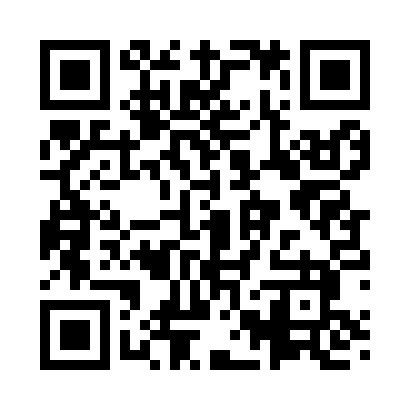 Prayer times for Smithfield, Alabama, USAMon 1 Jul 2024 - Wed 31 Jul 2024High Latitude Method: Angle Based RulePrayer Calculation Method: Islamic Society of North AmericaAsar Calculation Method: ShafiPrayer times provided by https://www.salahtimes.comDateDayFajrSunriseDhuhrAsrMaghribIsha1Mon4:355:5412:574:348:009:182Tue4:365:5412:574:348:009:183Wed4:365:5512:574:358:009:184Thu4:375:5512:574:357:599:185Fri4:375:5612:584:357:599:186Sat4:385:5612:584:357:599:177Sun4:395:5712:584:357:599:178Mon4:395:5712:584:367:599:179Tue4:405:5812:584:367:599:1610Wed4:405:5812:584:367:589:1611Thu4:415:5912:584:367:589:1612Fri4:425:5912:594:367:589:1513Sat4:426:0012:594:367:579:1514Sun4:436:0012:594:377:579:1415Mon4:446:0112:594:377:579:1416Tue4:456:0112:594:377:569:1317Wed4:456:0212:594:377:569:1218Thu4:466:0312:594:377:559:1219Fri4:476:0312:594:377:559:1120Sat4:486:0412:594:377:559:1021Sun4:486:0412:594:377:549:1022Mon4:496:0512:594:377:539:0923Tue4:506:0612:594:377:539:0824Wed4:516:0612:594:377:529:0825Thu4:526:0712:594:377:529:0726Fri4:526:0712:594:377:519:0627Sat4:536:0812:594:377:509:0528Sun4:546:0912:594:377:509:0429Mon4:556:0912:594:377:499:0330Tue4:566:1012:594:377:489:0231Wed4:576:1012:594:377:489:01